Θέμα: «Διοργάνωση της 3ης Επιστημονικής Συνάντησης Υποψηφίων Διδακτόρων και Μεταπτυχιακών Φοιτητών/τριών στην Περιβαλλοντική Εκπαίδευση (ΠΕ)/ Εκπαίδευση για την Αειφόρο Ανάπτυξη (ΕΑΑ)» Αγαπητοί/ές συνάδελφοι, Η Ελληνική Επιστημονική Εταιρεία Περιβαλλοντικής Εκπαίδευσης για την Αειφορία (ΕΛ.Ε.ΕΤ.Π.Ε.Α) σε συνεργασία με το Εθνικό και Καποδιστριακό Πανεπιστήμιο Αθηνών, και πιο συγκεκριμένα, με:το Εργαστήριο «Περιβαλλοντική Εκπαίδευση/ Εκπαίδευση για την Αειφόρο Ανάπτυξη» του Τμήματος Εκπαίδευσης και Αγωγής στην Προσχολική Ηλικία (ΤΕΑΠΗ) της Σχολής Επιστημών της Αγωγής,το Εργαστήριο Περιβαλλοντικής Εκπαίδευσης του Τμήματος Φιλοσοφίας, Παιδαγωγικής και Ψυχολογίας (Φ.Π.Ψ.) της Φιλοσοφικής Σχολής, και το ΠΜΣ Θεωρία, Πράξη και Αξιολόγηση του Εκπαιδευτικού Έργου (ΘΕΠΑΕΕ), Κατεύθυνση: «Περιβαλλοντική Εκπαίδευση για την Αειφορία» του Τμήματος Φιλοσοφίας, Παιδαγωγικής και Ψυχολογίας (Φ.Π.Ψ.) της Φιλοσοφικής Σχολής,σας προσκαλούν να συμμετάσχετε στην 3η Επιστημονική Συνάντηση Υποψηφίων Διδακτόρων (ΥΔ) και Μεταπτυχιακών Φοιτητών/τριών (ΜΦ) στην Περιβαλλοντική Εκπαίδευση (ΠΕ) / Εκπαίδευση για την Αειφόρο Ανάπτυξη (ΕΑΑ). Η συνάντηση θα πραγματοποιηθεί στην Αθήνα, 22 και 23 Ιουνίου 2018. Στόχοι της 3ης Επιστημονικής Συνάντησης είναι: Η παρουσίαση των ερευνητικών εργασιών μεταπτυχιακών φοιτητών/τριών (ΜΦ) Α' κύκλου (που έχουν ολοκληρώσει ή φοιτούν ήδη σε ΠΜΣ) και Β' κύκλου (υποψηφίων διδακτόρων (ΥΔ) και διδακτόρων) και η συζήτηση πάνω σε αυτές σε ευρύ κύκλο ερευνητών/τριών, μελών ΔΕΠ και άλλων μεταπτυχιακών φοιτητών από τον χώρο της ΠΕ/ΕΑΑ, με απώτερο στόχο την προώθηση της έρευνας στη χώρα μας. Η συνεργασία των ΥΔ και ΜΦ με έμπειρους/ες και καταξιωμένους/ες ερευνητές/ριες και μέλη ΔΕΠ από διάφορα Πανεπιστημιακά Τμήματα.Η ανταλλαγή απόψεων, προβληματισμών και εμπειριών και η ανάπτυξη της συνεργασίας μεταξύ ΥΔ, ΜΦ, ερευνητών και μελών ΔΕΠ.Η σύσφιξη και η τόνωση των σχέσεων μεταξύ των ερευνητών/τριών της ΠΕ/ΕΑΑ και η δημιουργία δικτύου επιστημόνων στα αντικείμενα της ΠΕ και ΕΑΑ στο πλαίσιο της ΕΛ.Ε.ΕΤ.Π.Ε.Α.. Η επιστημονική συνάντηση απευθύνεται σε:Διδάκτορες και υποψηφίους/ες διδάκτορες ελληνικών και ξένων πανεπιστημίων στο αντικείμενο της ΠΕ/ΕΑΑΑποφοιτήσαντες μεταπτυχιακούς φοιτητές και μεταπτυχιακούς φοιτητές/τριες που παρακολουθούν ΠΜΣ στην Ελλάδα και στο εξωτερικό, με κατεύθυνση σε συναφές με την ΠΕ/ΕΑΑ αντικείμενοΜέλη ΔΕΠ που επιβλέπουν διδακτορικές διατριβές και/ή μεταπτυχιακές διπλωματικές και/ή διδάσκουν σε ΠΜΣ ελληνικών και ξένων Πανεπιστημίων στο αντικείμενο της ΠΕ/ΕΑΑΜέλη της ΕΛ.Ε.ΕΤ.Π.Ε.Α.Άλλους ερευνητές στον χώρο της ΠΕ/ΕΑΑΠτυχιούχους και προπτυχιακούς φοιτητές/τριες πανεπιστημιακών τμημάτων που ενδιαφέρονται να εγγραφούν σε ΠΜΣ για την ΠΕ/ ΕΑΑ ή να εκπονήσουν διδακτορική διατριβήΕκπαιδευτικούς και άλλα στελέχη της εκπαίδευσης που εμπλέκονται ενεργά με την πράξη και/ή την έρευνα στον χώρο της ΠΕ/ΕΑΑΕργασίες τους με τη μορφή προφορικών παρουσιάσεων και poster μπορούν να υποβάλουν όλοι όσοι υλοποιούν ή έχουν ολοκληρώσει έρευνα σε αντικείμενο στον χώρο της ΠΕ/ΕΑΑ στο πλαίσιο οργανωμένων προγραμμάτων μεταπτυχιακών σπουδών ελληνικών ή ξένων ΑΕΙ ή ερευνητικών προγραμμάτων που υλοποιούνται υπό την επιστημονική ευθύνη μελών ΔΕΠ. Οι ενδιαφερόμενοι να υποβάλουν εργασία καλούνται να συμπληρώσουν τα έντυπα συμμετοχής (Α1 και Α2) που επισυνάπτονται και να τα αποστείλουν ηλεκτρονικά σύμφωνα με τις οδηγίες και τους χρόνους που ορίζονται. Όσοι ενδιαφέρονται να συμμετέχουν στη συνάντηση χωρίς παρουσίαση, παρακαλούνται να συμπληρώσουν μόνο το έντυπο Α1. Σε όλους τους συμμετέχοντες θα δοθούν βεβαιώσεις παρουσίασης ή/και συμμετοχής. Όλες οι αιτήσεις συμμετοχής υποβάλλονται ηλεκτρονικά στο: eleetpea2018@gmail.com  Τόπος Διεξαγωγής:  Πνευματικό Κέντρο Δήμου Αθηναίων (Αμφιθέατρο Αντ. Τρίτση), Ακαδημίας 50, 10679 ΑθήναΧρόνος διεξαγωγής: Παρασκευή 22 και Σάββατο 23 Ιουνίου 2018Κόστος συμμετοχής: Για πληρωμή με κατάθεση σε τραπεζικό λογαριασμό (Εθνική Τράπεζα, IBAN: GR1801101510000015129602577) μέχρι και την 1η Ιουνίου 2018:15 ευρώ για όσους συμμετέχουν με παρουσίαση εργασίας10 ευρώ για ακροατέςΓια τα ταμειακώς τακτοποιημένα μέλη της Εταιρείας (2017) η συμμετοχή στη Συνάντηση είναι δωρεάν. Οι συνδρομές προς την Εταιρεία μπορούν να πληρωθούν και κατά τη διάρκεια της Συνάντησης.  Για πληρωμή με κατάθεση μετά την 1η Ιουνίου 2018 ή πληρωμή στον χώρο της συνάντησης:20 ευρώ για όσους συμμετέχουν με παρουσίαση εργασίας15 ευρώ για ακροατές Σε όλες τις συναλλαγές μέσω Τράπεζας να αναγράφεται ο λόγος για τον οποίο γίνεται η συναλλαγή (π.χ. συμμετοχή στην 3η Επιστημονική συνάντηση με παρουσίαση εργασίας). Η απόδειξη πληρωμής θα πρέπει επίσης να σταλεί στο e-mail του συνεδρίου όπου θα αναφέρεται ευκρινώς το όνομα του καταθέτη και ο λόγος της κατάθεσης. Σημαντικές ημερομηνίες: Καταληκτική ημερομηνία υποβολής εργασιών: Κυριακή, 15 Απριλίου 2018 Ανακοίνωση αποδοχής εργασιών: Κυριακή, 13 Μαΐου 2018Ανακοίνωση Προγράμματος 3ης Επιστημονικής Συνάντησης: Κυριακή 10 Ιουνίου 2018 Όλες οι παραπάνω ανακοινώσεις θα γίνουν στον ιστότοπο της ΕΛ.Ε.ΕΤ.Π.Ε.Α. (http://eleetpea.aegean.gr) Επιστημονική επιτροπή Ευγενία Φλογαῒτη, Καθηγήτρια ΤΕΑΠΗ – ΕΚΠΑ, Πρόεδρος ΕΛ.Ε.ΕΤ.Π.Ε.ΑΑλέξανδρος Γεωργόπουλος, Καθηγητής ΤΕΠΑΕ - ΑΠΘ Αναστασία Δημητρίου, Καθηγήτρια ΤΕΕΠΗ – ΔΠΘΓεωργία Λιαράκου, Καθηγήτρια ΠΤΔΕ - ΠΑ Μαρία Δασκολιά, Αναπληρώτρια Καθηγήτρια ΦΠΨ – ΕΚΠΑΜαριάννα Καλαϊτζιδάκη, Αναπληρώτρια Καθηγήτρια, ΠΤΔΕ - ΠΚΕυάγγελος Μανωλάς, Αναπληρωτής Καθηγητής Τμήματος Δασολογίας & Διαχείρισης Περιβάλλοντος και Φυσικών Πόρων – ΔΠΘΒασίλης Παπαβασιλείου, Επίκουρος Καθηγητής, ΤΕΠΑΕΣ – ΠΑΠολυξένη Ράγκου, Επίκουρη Καθηγήτρια Τμήματος Δασολογίας και Φυσικού Περιβάλλοντος - ΑΠΘ Κωνσταντίνος Γαβριλάκης, Επίκουρος Καθηγητής ΠΤΔΕ - ΠΙΓεώργιος Μαλανδράκης, Επίκουρος Καθηγητής ΠΤΔΕ - ΠΔΜ Αθανάσιος Μόγιας, Επίκουρος Καθηγητής ΠΤΔΕ - ΔΠΘ Οργανωτική επιτροπήΕυγενία Φλογαῒτη, Καθηγήτρια ΤΕΑΠΗ – ΕΚΠΑ, Πρόεδρος ΕΛ.Ε.ΕΤ.Π.Ε.Α Μαρία Δασκολιά, Αναπληρώτρια Καθηγήτρια ΦΠΨ – ΕΚΠΑ Μαρία-Παναγιώτα Γρίλλια, Υποψήφια Διδάκτωρ ΦΠΨ - ΕΚΠΑΈφη Δουβίτσα, Υποψήφια Διδάκτωρ ΤΕΑΠΗ – ΕΚΠΑΔήμητρα Πούλου,  Υποψήφια Διδάκτωρ ΤΕΑΠΗ – ΕΚΠΑΑναστασία Παπαδοπούλου, Υποψήφια Διδάκτωρ, ΠΜΣ ΘΕΠΑΕΕ ΦΠΨ – ΕΚΠΑΚωνσταντίνα Καλογεράκου, Υποψήφια Διδάκτωρ, ΠΜΣ ΘΕΠΑΕΕ ΦΠΨ – ΕΚΠΑΔημήτρης Πάνος, Υποψήφιος Διδάκτωρ, ΠΜΣ ΘΕΠΑΕΕ ΦΠΨ – ΕΚΠΑΕπικοινωνία: 	Τετάρτη και Πέμπτη: 11.00 – 13.00, τηλ.: 210-3688037Τρίτη και Παρασκευή: 11.00 – 13.00, τηλ.: 210-7277520Ηλεκτρονική διεύθυνση (e-mail):  eleetpea2018@gmail.com Εκ μέρους των συνδιοργανωτώνΈντυπο Α1Αίτηση Συμμετοχής για παρουσίαση εργασίας στην 3η Επιστημονική Συνάντηση Υποψηφίων Διδακτόρων και Μεταπτυχιακών Φοιτητών/τριών στην Περιβαλλοντική Εκπαίδευση/ Εκπαίδευση για την Αειφόρο Ανάπτυξη Προσωπικά στοιχεία Ενδιαφέρομαι να συμμετέχω (σημειώνετε ανάλογα με ):Πληρωμή της συμμετοχής μου (σημειώνετε ανάλογα με ):(Εθνική Τράπεζα, IBAN: GR1801101510000015129602577)Έντυπο Α2 Στοιχεία υποβαλλόμενης ερευνητικής εργασίαςγια παρουσίασηστην 3η Επιστημονική Συνάντηση Υποψηφίων Διδακτόρων και Μεταπτυχιακών Φοιτητών/τριών στην Περιβαλλοντική Εκπαίδευση/ Εκπαίδευση για την Αειφόρο ΑνάπτυξηΠαρακαλείσθε να αποστείλετε τα συμπληρωμένα έντυπα Α1 και Α2με ηλεκτρονικό ταχυδρομείο (e-mail) στη διεύθυνση eleetpea2018@gmail.com  (Μέχρι 15 Απριλίου 2018)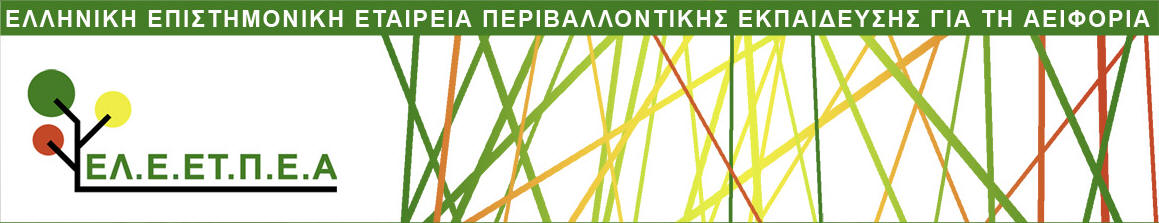 Ελληνική Επιστημονική Εταιρεία Περιβαλλοντικής Εκπαίδευσης για την Αειφορία (ΕΛ.Ε.ΕΤ.Π.Ε.Α) Πανεπιστήμιο Αθηνών Ναυαρίνου 13 Α, 3ος όροφοςΑθήνα, 10680 Τηλ/Φαξ: 210 – 3688 037 E-mail: eleetpea@gmail.com Webpage: http://eleetpea.aegean.gr Ελληνική Επιστημονική Εταιρεία Περιβαλλοντικής Εκπαίδευσης για την Αειφορία (ΕΛ.Ε.ΕΤ.Π.Ε.Α) Πανεπιστήμιο Αθηνών Ναυαρίνου 13 Α, 3ος όροφοςΑθήνα, 10680 Τηλ/Φαξ: 210 – 3688 037 E-mail: eleetpea@gmail.com Webpage: http://eleetpea.aegean.gr        Ευγενία Φλογαΐτη                      Μαρία Δασκολιά     Πρόεδρος Δ.Σ. ΕΛΕΕΤΠΕΑ                      Μέλος Δ.Σ. ΕΛΕΕΤΠΕΑ     Καθηγήτρια ΤΕΑΠΗ - ΕΚΠΑ                   Αν. Καθηγήτρια ΦΠΨ - ΕΚΠΑΕπώνυμο:Όνομα:Θέση / ιδιότητα:Ταχ. Διεύθυνση εργασίας: Τηλ. Εργασίας:Τηλ. Οικίας:Κινητό:FAXE-mail:Με ανακοίνωσηΧωρίς ανακοίνωσηΚατάθεση σε τραπεζικό λογαριασμό (ΠΡΙΝ από 1/6/2018)Κατάθεση σε τραπεζικό λογαριασμό (ΜΕΤΑ από 1/6/2018)Τις ημέρες και στο χώρο της συνάντησηςΟνοματεπώνυμο ενδιαφερόμενου να πραγματοποιήσει παρουσίασηΠανεπιστημιακό Τμήμα/ Ίδρυμα ΠΜΣ (στην περίπτωση μεταπτυχιακού φοιτητή)Κατεύθυνση σπουδών (αν υπάρχει) Ονοματεπώνυμο και ιδιότητα επιβλέποντος/ουσας ή επιστημονικού υπευθύνου/ηςΤίτλος της ερευνητικής εργασίαςΕιδική θεματική περιοχήστην οποία εντάσσεταιΛέξεις-κλειδιά (έως 5)Θεωρητικό υπόβαθρο/ πλαίσιο (έως 200 λέξεις) Σκοπός / βασικά ερευνητικά ερωτήματα(έως 100 λέξεις)Μέθοδος (έως 100 λέξεις)Αποτελέσματα (αν υπάρχουν)(έως 100 λέξεις)Στάδιο στο οποίο βρίσκεται η εργασία (συμπληρώστε ανάλογα)Αναζήτηση βιβλιογραφίας/ βιβλιογραφική ανασκόπηση -προσδιορισμός/ καθορισμός θέματος Προσδιορισμός/ καθορισμός μεθόδου Συλλογή δεδομένων Επεξεργασία και ανάλυση δεδομένων Συγγραφή  Ολοκλήρωση 